PICHOT D, La seigneurie de Laval aux XIè et XIIè sièclesTONNELIER C, Le Bienheureux Charles de BloisANTOINE A, VENNEL J.P, La voie royale et le paysagePITOU F, La théorie des métiers: la procession de la fête-dieu à Laval au XVIIIè siècleBECHU P, Un angevin à Paris au XVIIIè siècle: recherches sur les demeures parisiennes du marquis d'ArmailléDLOUSSKY M, Invasions allemandes et pénurie de monnaie en MayenneECOLE J., Souvenirs de la déportation ou la vie à Mauthausen et à Melk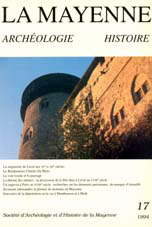 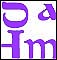 Tome n° 17(année1994) 